situations diverses 1a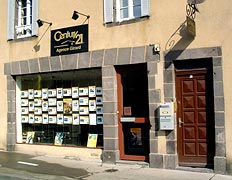 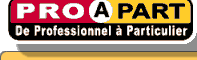 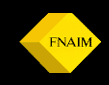 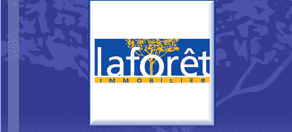 situations diverses 1bsituations diverses 1c; prénom......................................résultat.......................sur 20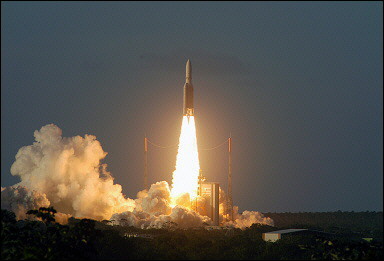 hejsan! jag skulle vilja ha en biljett till Bordeaux tackbonjour! je voudrais un billet pour Bordeaux, s’il vous plaîthejsan, självklart, till när då?bonjour, bien sûr; pour quand?när går nästa tåg?quand part le prochain train?det går klockan 16.30il part à 16.30perfekt, jag tar det där (tåget)parfait, je prends celui-làenkel eller tur och retur?un aller simple ou un aller retour?tur och retur tackaller retour s’il vous plaîtför hur många personer?pour combien de personnes?för en personpour une personnerökare eller icke-rökarefumeur ou non-fumeur?icke-rökare tacknon-fumeur s’il vous plaîthar ni rabatter?vous avez des réductions?nej, jag tror inte detnon, je ne crois pasjaha, det blir 68 euro tackalors ça fait 68 euros s’il vous plaîtvarsågod herrn, tack och hej dåvoilà monsieur, merci et au revoirhej då och ha en trevlig eftermiddagau revoir et bon après-miditack detsammamerci pareillementkänner du till Guyane?tu connais la Guyane?nej, var ligger det? non, ça se trouve où?det är i Sydamerikac’est en Amérique du sudvad finns det därborta?qu’est-ce qu’il y a là-bas?det finns rymdcentret i Kourouil y a le centre spatial à Kourouja just det, rymdraketen Arianeah oui, la fusée Arianedet är ett mycket vackert landc’est un très beau paysska vi gå på kafé?on va au café?nej, ledsen, jag har inte pengarnon, désolé, je n’ai pas d’argentmen jag bjuder dig!mais je t’invite!ok, vi går dit dåd’accord on y va alorshejsan; jag letar efter en lägenhetbonjour; je cherche un appartement svphejsan; ja, är det för att hyra eller köpa?bonjour; oui c’est pour louer ou acheter?det är för en uthyrning frunc’est pour une location madameok, vilken är er budget?d’accord, quel est votre budget?jag vet inte, men inte för dyrje ne sais pas mais pas trop chervilken typ av bostad söker ni?quel type de logement cherchez-vous?vad finns det? jag känner inte till någontingqu’est-ce qu’il y a? je ne connais rienvi har små enrummare eller lägenheter för 2,3,4 eller 5 personernous avons des studios ou des appartements pour 2,3,4 ou 5 personnesvi är 3; ett par och ett barnnous sommes 3; un couple et un enfantjaha en liten lägenhet för 3 personer då?alors un petit appartement pour 3 personnes?ja, det blir braoui, ça iratill när är det? / till vilken period?c’est pour quand / pour quelle période?det är till majmånadc’est pour le mois de maihur lång tid stannar ni?vous restez combien de temps?vi ska stanna 3 veckoron va rester 3 semainesse här, jag kan erbjuda er denna lägenhet i 10:e stadsdelenvoilà, je peux vous proposer cet appartement dans le 10ème arrondissementja, ok, är det lugnt?oui, d’accord, c’est calme?det är mycket lugntc’est très calmehur mycket kostar den?il coûte combien?denna lägenhet kostar 250 euro per veckacet appartement coûte 250 euros par semaineär den möblerad?il est meublé?men självklart! det finns ett kök, ett badrum, två sovrum och ett stort vardagsrummais bien sûr! il y a une cuisine, une salle de bains, deux chambres et un grand salondet ser bra ut; måste man boka på en gång?ça a l’air bien; il faut le réserver tout de suite?det är bäst, vi begär en månadshyra i depositionil vaut mieux; on vous demande un mois de loyer de cautionoch hur gör man med nycklarna?et comment faire pour les clés?det finns en portvakt i entrén som ger er nycklarna när ni visar det underskrivna hyreskontraktetil y a un concierge dans le hall qui vous donnera les clés quand vous montrez le bail signémycket bra, jag kommer tillbaka i eftermiddagtrès bien, je repasserai cet après-midiöverenskommet, det är fru............entendu, c’est madame.....?fru Olssonmadame Olssonmycket bra fru Olsson, vi ses i eftermiddag!très bien madame Olsson, à cet après-midi!hejsan! jag skulle vilja ha en biljett till Bordeaux tackbonjour! je voudrais un billet pour Bordeaux, s’il vous plaîthejsan, självklart, till när då?bonjour, bien sûr; pour quand?när går nästa tåg?quand part le prochain train?det går klockan 16.30il part à 16.30perfekt, jag tar det där (tåget)parfait, je prends celui-làenkel eller tur och retur?un aller simple ou un aller retour?tur och retur tackaller retour s’il vous plaîtför hur många personer?pour combien de personnes?för en personpour une personnerökare eller icke-rökarefumeur ou non-fumeur?icke-rökare tacknon-fumeur s’il vous plaîthar ni rabatter?vous avez des réductions?nej, jag tror inte detnon, je ne crois pasjaha, det blir 68 euro tackalors ça fait 68 euros s’il vous plaîtvarsågod herrn, tack och hej dåvoilà monsieur, merci et au revoirhej då och ha en trevlig eftermiddagau revoir et bon après-miditack detsammamerci pareillementkänner du till Guyane?tu connais la Guyane?nej, var ligger det? non, ça se trouve où?det är i Sydamerikac’est en Amérique du sudvad finns det därborta?qu’est-ce qu’il y a là-bas?det finns rymdcentret i Kourouil y a le centre spatial à Kourouja just det, rymdraketen Arianeah oui, la fusée Arianedet är ett mycket vackert landc’est un très beau paysska vi gå på kafé?on va au café?nej, ledsen, jag har inte pengarnon, désolé, je n’ai pas d’argentmen jag bjuder dig!mais je t’invite!ok, vi går dit dåd’accord on y va alorshejsan; jag letar efter en lägenhetbonjour; je cherche un appartement svphejsan; ja, är det för att hyra eller köpa?bonjour; oui c’est pour louer ou acheter?det är för en uthyrning frunc’est pour une location madameok, vilken är er budget?d’accord, quel est votre budget?jag vet inte, men inte för dyrje ne sais pas mais pas trop chervilken typ av bostad söker ni?quel type de logement cherchez-vous?vad finns det? jag känner inte till någontingqu’est-ce qu’il y a? je ne connais rienvi har små enrummare eller lägenheter för 2,3,4 eller 5 personernous avons des studios ou des appartements pour 2,3,4 ou 5 personnesvi är 3; ett par och ett barnnous sommes 3; un couple et un enfantjaha en liten lägenhet för 3 personer då?alors un petit appartement pour 3 personnes?ja, det blir braoui, ça iratill när är det? / till vilken period?c’est pour quand / pour quelle période?det är till majmånadc’est pour le mois de maihur lång tid stannar ni?vous restez combien de temps?vi ska stanna 3 veckoron va rester 3 semainesse här, jag kan erbjuda er denna lägenhet i 10:e stadsdelenvoilà, je peux vous proposer cet appartement dans le 10ème arrondissementja, ok, är det lugnt?oui, d’accord, c’est calme?det är mycket lugntc’est très calmehur mycket kostar den?il coûte combien?denna lägenhet kostar 250 euro per veckacet appartement coûte 250 euros par semaineär den möblerad?il est meublé?men självklart! det finns ett kök, ett badrum, två sovrum och ett stort vardagsrummais bien sûr! il y a une cuisine, une salle de bains, deux chambres et un grand salondet ser bra ut; måste man boka på en gång?ça a l’air bien; il faut le réserver tout de suite?det är bäst, vi begär en månadshyra i depositionil vaut mieux; on vous demande un mois de loyer de cautionoch hur gör man med nycklarna?et comment faire pour les clés?det finns en portvakt i entrén som ger er nycklarna när ni visar det underskrivna hyreskontraktetil y a un concierge dans le hall qui vous donnera les clés quand vous montrez le bail signémycket bra, jag kommer tillbaka i eftermiddagtrès bien, je repasserai cet après-midiöverenskommet, det är fru............entendu, c’est madame.....?fru Olssonmadame Olssonmycket bra fru Olsson, vi ses i eftermiddag!très bien madame Olsson, à cet après-midi!hejsan! jag skulle vilja ha en biljett till Bordeaux tackhejsan, självklart, till när då?när går nästa tåg?det går klockan 16.30perfekt, jag tar det där (tåget)enkel eller tur och retur?tur och retur tackför hur många personer?för en personrökare eller icke-rökareicke-rökare tackhar ni rabatter?nej, jag tror inte detjaha, det blir 68 euro tackvarsågod herrn, tack och hej dåhej då och ha en trevlig eftermiddagtack detsammakänner du till Guyane?nej, var ligger det? det är i Sydamerikavad finns det därborta?det finns rymdcentret i Kourouja just det, rymdraketen Arianedet är ett mycket vackert landska vi gå på kafé?nej, ledsen, jag har inte pengarmen jag bjuder dig!ok, vi går dit dåhejsan; jag letar efter en lägenhethejsan; ja, är det för att hyra eller köpa?det är för en uthyrning frunok, vilken är er budget?jag vet inte, men inte för dyrvilken typ av bostad söker ni?vad finns det? jag känner inte till någontingvi har små enrummare eller lägenheter för 2,3,4 eller 5 personervi är 3; ett par och ett barnjaha en liten lägenhet för 3 personer då?ja, det blir bratill när är det? / till vilken period?det är till majmånadhur lång tid stannar ni?vi ska stanna 3 veckorse här, jag kan erbjuda er denna lägenhet i 10:e stadsdelenja, ok, är det lugnt?det är mycket lugnthur mycket kostar den?denna lägenhet kostar 250 euro per veckaär den möblerad?men självklart! det finns ett kök, ett badrum, två sovrum och ett stort vardagsrumdet ser bra ut; måste man boka på en gång?det är bäst, vi begär en månadshyra i depositionoch hur gör man med nycklarna?det finns en portvakt i entrén som ger er nycklarna när ni visar det underskrivna hyreskontraktetdet finns en portvakt i entrén som ger er nycklarna när ni visar det underskrivna hyreskontraktetmycket bra, jag kommer tillbaka i eftermiddagöverenskommet, det är fru............fru Olssonmycket bra fru Olsson, vi ses i eftermiddag!